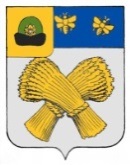 Территориальная избирательная комиссия Шацкого районаРязанской области391550, Рязанская область, г. Шацк, ул. Красная площадь, д. 5, тел. 2-18-59, факс. 2-18-59Р Е Ш Е Н И Е30.11.2022 г.                                                                                        № 70/206Об определении схем многомандатных избирательных округов для проведения выборов депутатов Советов депутатов муниципальных образований городского и сельских поселений Шацкого муниципального района Рязанской области.    Руководствуясь  пунктом 2 статьи 18  Федерального закона от 12 июня 2002 г. № 67-ФЗ «Об основных гарантиях избирательных прав и права на участие в референдуме граждан Российской Федерации», территориальная избирательная комиссия Шацкого  района Р Е Ш И Л А :1. Определить схемы многомандатных избирательных округов для проведения выборов депутатов Советов депутатов муниципальных образований городского и сельских поселений Шацкого муниципального района Рязанской области, включая графическое изображение схемы многомандатных избирательных округов (приложение 1, 2).2. Разместить настоящее решение на сайте территориальной избирательной комиссии Шацкого  района Рязанской области.3. Направить данное решение для рассмотрения и утверждения схем многомандатных избирательных округов в представительные органы муниципальных образования городского и сельских поселений Шацкого муниципального района Рязанской области.4. Контроль за исполнением решения возложить на секретаря территориальной избирательной комиссии Шацкого  района Рязанской области Бусареву Е.Б.Председатель ТИК Шацкого района			            Л.А. ПетрушкинаСекретарь ТИК Шацкого района		            Е.Б. Бусарева